Doelen les 1: Doelgroeponderzoek, personaInterview voorbereiden• Maak een lijst met onderwerpen die je wil aanstippen tijdens jeInterviewHet gebruikDe inhoudWensenVormLevensduurVakkensluitingen• Bedenk van tevoren vragen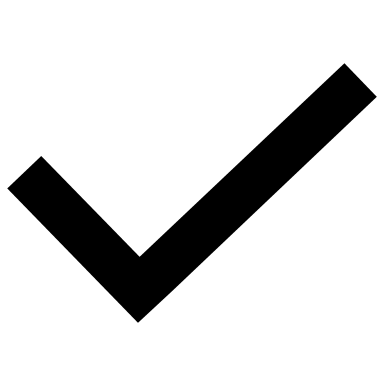 • Zet de vragen op volgorde• Begin met simpele vragen• Maak ze steeds moeilijkerInterview onderwerpen• Demografische/algemene informatie:-geboortedatum:22/06/1998-opleiding: industrieel product ontwerper-land van herkomst: Nederland-Religie: geen-familie: Duguesnoy • Dagelijkse gebruiken:inpakken en sluitenmee naar (sport) schoolweersomstandigheden op de fietsuitpakken wassen • Wat is belangrijk (in het leven, voor het product)Slijtage zo ver mogelijk voorkomen voorlange levensduur• Hobby’s:Kickboksen, hockey • Wat wil de persoon bereiken met het product/in het levenHet vervoeren van sportspullen en eventueel als reis tas. De tas moet er fatsoenlijk uit zien. De tas moet lang mee gaan. De tas moet comfortabel zitten. De tas moet genoeg vakken hebben • Wanneer is het bereikt?Als er genoeg in de tas kan, als hij lang mee gaat, als fijn zit, als hij een mooi design heeft, als hij een lange levensduur heeft, als de tas genoeg vakjes heeft• Problemen:De stof van de tas, het design, slijtage.InterviewWat is je naam?     -jeroen duguesnoy Hoe oud ben je ?     -21 jaarWaar woon je?      -son en breugelHeb je een fijne tas?Ja op zich wel  maar hij zit soms net te vol Heb je ook een sporttas? En hoe vaak gebruik je die Ja , ongeveer 4 keer per week Wat is er fijn aan die tas?Hij is erg flexibel, je kan hem op meerdere manieren om doen.Wat zou beter kunnen aan die tas?Hij is niet water dicht en er zit maar een vak in Gebruik je je sporttas alleen voor bij het sporten?Ja, alleen als ik op vakantie ga of weg voor een tijdje Vind je een tas met een band of met 2 stukken over je schouder fijner ?Het liefst 2 stukken over je schouder Vind je de kleur van een sport tas belangrijk?Nee, maar het hoeft van mij niet allemaal met felle kleuren of iets opvallends Vind je ritsen, klittenband of knopen fijner bij een tas?Het liefst ritsen Hoe lang moet een tas meegaan?Het liefst zo lang mogelijk maar na een jaar of 3/4 heeft de tas zijn doel wel behaald het hangt ok af van de prijs van de tas Hoeveel moet er in de tas passen?Alle sportspullen of kleren en andere spullen voor ongeveer een week Hoe zwaar mag de tas zonder inhoud zijn?Hoe lichter hoe beter want de spullen die er in gaan wegen ook wat Hoeveel vakken moeten er in de tas zitten?Een of twee extra vakken voor kleine spullen die je snel kwijt raakt of iets dat je snel bij de hand wil hebben Moeten er ook vakken aan de buitenkant van de tas zitten?Dat is wel handig als je iets snel bij de hand wil hebben zoals bijv. een flesje drinken Wat voor kleur spreekt je aan?Dat maakt niet zoveel uit alleen wit of een kleur die snel vies word of verkleurt lijkt me niet zo handig Hoe veel mag een sport tas ongeveer kosten?Als het een goed tas is mag hij best tussen de 40 en 80 euro kosten Bedankt voor het interview Persona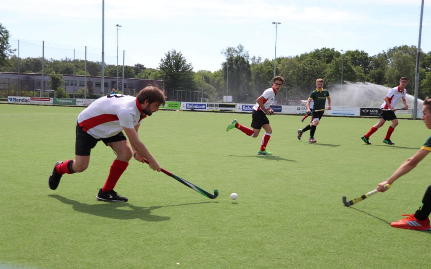 